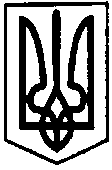 ПЕРВОЗВАНІВСЬКА СІЛЬСЬКА РАДАКІРОВОГРАДСЬКОГО РАЙОНУ  КІРОВОГРАДСЬКОЇ ОБЛАСТІДЕСЯТА СЕСІЯ ВОСЬМОГО СКЛИКАННЯРІШЕННЯвід « 8 »  листопада  2018 року                                                                    № с. ПервозванівкаПро внесення змін до рішення Первозванівської  сільської ради                                           від 22 грудня 2017 року № 42«Про сільський  бюджет на 2018 рік»Керуючись ст. 43 Закону України «Про місцеве самоврядування в Україні», відповідно ст. 14, 72, 78 Бюджетного кодексу України, сільська радаВИРІШИЛА:1. Відповідно до п. п. 14, 15 рішення сільської ради від 22 грудня 2017 року № 42 «Про сільський бюджет на 2018 рік» затвердити розпорядження сільського голови від 18 вересня 2018 року    № 454 – р «Про  зміни до переліку об’єктів»,  що додається. 2. Внести зміни до показників сільського бюджету, визначених у додатках 1,2,3,4,5,6  до рішення Первозванівської сільської ради від 22 грудня 2017 року № 42 «Про сільський  бюджет на 2018 рік» та затвердити додатки 1, 2, 3, 4, 5,6  до даного рішення, а саме: 2.1 Збільшити доходи сільського бюджету на 3 277 500 грн., у тому  числі:доходи загального фонду – на 3 277 500  грн., з них за рахунок субвенції з місцевого  бюджету на надання державної підтримки особам з особливими освітніми потребами за рахунок відповідної субвенції з державного бюджету- на 26 000 грн.  (згідно з додатком 1).2.2. Збільшити видатки сільського бюджету та здійснити перерозподіл асигнувань у сумі 3 277 500 грн.,  у тому числі  видатки загального фонду  - на          2 443 600  грн., видатки спеціального фонду на  833 900  грн.  (згідно з додатком 3).2.  Затвердити зміни до джерел фінансування сільського бюджету на           2018 рік, згідно з додатком 2.3.   Затвердити зміни до переліку об’єктів, видатки на які у 2018 році будуть проводитися за рахунок коштів бюджету розвитку, згідно   з додатком 4.4.   Затвердити зміни до фінансування місцевих (регіональних) програм, які будуть фінансуватися за рахунок коштів сільського бюджету  у 2018 році, згідно з додатком 5. 5. Затвердити зміни до показників міжбюджетних трансфертів між сільським бюджетом та іншими бюджетами на 2018 рік, згідно з додатком 6. 6. Додатки 1-6 до  цього  рішення  є  його  невід’ємною  частиною  і публікуються разом  з даним  рішенням  сільської ради.7.  Контроль за виконанням даного рішення покласти на постійну комісію сільської ради з питань   бюджету,  фінансів, фінансово-економічного розвитку, інвестиційної політики, законності, діяльності ради, депутатської етики та регламенту.Сільський голова                                                                    П.МУДРАК